Project number: 101099194Project acronym: CulHerCis22Project name: Culinary Heritage of the Cistercians in Central EuropeAim of the project: Our aim is to increase public access to European cultural heritage - the culinary culture developed in Cistercian monasteries and landscapes - and active participation in its creative use.Challenge: CREA-CULT-2022-COOPCo-funded by the European UnionThe project of cooperation between the three countries in the field of Cistercian culinary heritage was launched at a kick-off meeting in Vyšší Brod.The Cistercians are a truly European order that has spread across many countries since the Middle Ages and continues to shape the cultural landscape in many places today. This European approach is also followed by the new project "Cistercian Culinary Heritage in Central Europe", whose leaders from the Czech Republic, Germany and Austria gathered on 10 March for the kick-off meeting in Vyšší Brod, Czech Republic (see photo). Research into old monastic recipes and local traditions will begin in the spring, overseen by the University of Paris Lodron Salzburg. Around ten participating monasteries will be actively involved in the project with their monastic archives and libraries, including those in the Cisterscapes network, which is currently applying for European Heritage status. The following questions need to be answered: To what extent can regional specialities be traced back to their monastic origins? What was typical of monastic table culture? Which forgotten culinary treasures can perhaps still be discovered?Another important objective is to make this heritage known to the general public and especially to young people so that they can actively participate in it. To this end, transnational activities will be carried out from March 2023 to autumn 2025, including cooking workshops that will bring old recipes into the present. In collaboration with partners, the historic rooms in the monasteries will also be visualised three-dimensionally using digital techniques. Finally, an international closing conference in Salzburg aims to communicate the findings to the professional and general public. Following in the footsteps of the Cistercians in Central Europe, culinary, regional and sustainable impulses for our times can thus be found, while reviving an old network characterised by innovation and knowledge transfer.Coordinator: MAS Rozkvet # krejcickova@masrozkvet.cz # (CZ)Beneficiaries: Paris Lodron Universität Salzburg (AT); Landkreis Bamberg (DE)Related: www.cisterscapes.eu; www.zisterzienserweg.euFb.: @Zisterzienserlandschaft, @ cisterciackekrajiny 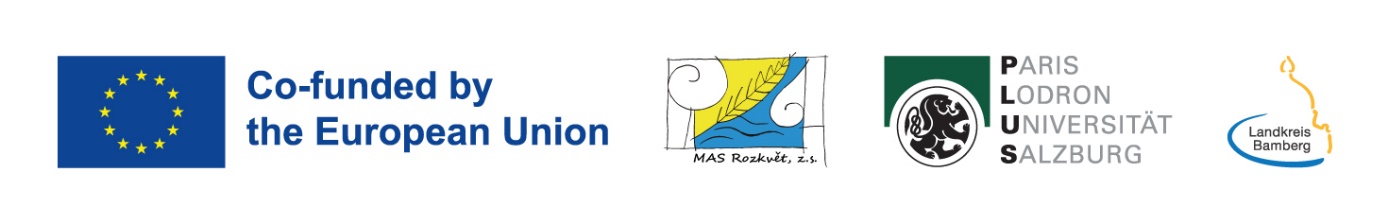 Funded by the European Union. Views and opinions expressed are however those of the author(s) only and do not necessarily reflect those of the European Union or the European Education and Culture Executive Agency (EACEA). Neither the European Union nor the granting authority can be held responsible for them.